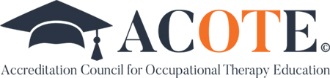 ACOTE® April 2021 Accreditation ActionsThe AOTA Accreditation Council for Occupational Therapy Education (ACOTE®) met in April 2021 and took the following accreditation actions:As of May 10, 2021, the number of programs in the accreditation process totaled 658.
NOTE: OT (42) and OTA (4) programs transitioning to a higher degree level are included in the total count.Additional information regarding occupational therapy accreditation may be obtained from the ACOTE Web page (www.acoteonline.org) or from accreditation staff at (301) 652-6611 x2042 or accred@aota.org.Final ACOTE decisions subsequent to an initial on-site evaluation:Final ACOTE decisions subsequent to an initial on-site evaluation:Final ACOTE decisions subsequent to an initial on-site evaluation:Final ACOTE decisions subsequent to an initial on-site evaluation:PROGRAM, LEVEL, CITY, STATEDECISIONTERMNEXT ON-SITEGateWay Community College/East Valley Institute of Technology (OTA), Phoenix, AZAccreditation52025/2026Indiana University (OTD), Indianapolis, INAccreditation72027/2028Moravian College (OTM), Bethlehem, PAAccreditation52025/2026Tennessee Wesleyan University-Downtown Knoxville Site (OTM), Knoxville, TNAccreditation52025/2026Union College (OTA), Lincoln, NEAccreditation72027/2028University of St. Augustine for Health Sciences-Dallas Campus (OTD), Irving, TXAccreditation72027/2028Accreditation Granted following an initial on-site evaluation: The accreditation review process confirms that the program is in substantial compliance with the ACOTE Accreditation Standards for a Doctoral-Degree-Level or Master’s-Degree-Level Educational Program for the Occupational Therapist or a Baccalaureate-Degree-Level or Associate-Degree-Level Educational Program for the Occupational Therapy Assistant. A program in substantial compliance with the Standards may be in noncompliance with one or more specific Standards that are believed to be readily correctable. At the time of ACOTE action, ACOTE awards an accreditation period based on the following criteria:5-year review cycles are the standard number of years for initial accreditation; and7-year review cycles are granted to those programs that have no areas of noncompliance and have demonstrated exceptional educational quality.Accreditation Granted following an initial on-site evaluation: The accreditation review process confirms that the program is in substantial compliance with the ACOTE Accreditation Standards for a Doctoral-Degree-Level or Master’s-Degree-Level Educational Program for the Occupational Therapist or a Baccalaureate-Degree-Level or Associate-Degree-Level Educational Program for the Occupational Therapy Assistant. A program in substantial compliance with the Standards may be in noncompliance with one or more specific Standards that are believed to be readily correctable. At the time of ACOTE action, ACOTE awards an accreditation period based on the following criteria:5-year review cycles are the standard number of years for initial accreditation; and7-year review cycles are granted to those programs that have no areas of noncompliance and have demonstrated exceptional educational quality.Accreditation Granted following an initial on-site evaluation: The accreditation review process confirms that the program is in substantial compliance with the ACOTE Accreditation Standards for a Doctoral-Degree-Level or Master’s-Degree-Level Educational Program for the Occupational Therapist or a Baccalaureate-Degree-Level or Associate-Degree-Level Educational Program for the Occupational Therapy Assistant. A program in substantial compliance with the Standards may be in noncompliance with one or more specific Standards that are believed to be readily correctable. At the time of ACOTE action, ACOTE awards an accreditation period based on the following criteria:5-year review cycles are the standard number of years for initial accreditation; and7-year review cycles are granted to those programs that have no areas of noncompliance and have demonstrated exceptional educational quality.Accreditation Granted following an initial on-site evaluation: The accreditation review process confirms that the program is in substantial compliance with the ACOTE Accreditation Standards for a Doctoral-Degree-Level or Master’s-Degree-Level Educational Program for the Occupational Therapist or a Baccalaureate-Degree-Level or Associate-Degree-Level Educational Program for the Occupational Therapy Assistant. A program in substantial compliance with the Standards may be in noncompliance with one or more specific Standards that are believed to be readily correctable. At the time of ACOTE action, ACOTE awards an accreditation period based on the following criteria:5-year review cycles are the standard number of years for initial accreditation; and7-year review cycles are granted to those programs that have no areas of noncompliance and have demonstrated exceptional educational quality.Final ACOTE decisions subsequent to a re-accreditation on-site evaluation:Final ACOTE decisions subsequent to a re-accreditation on-site evaluation:Final ACOTE decisions subsequent to a re-accreditation on-site evaluation:Final ACOTE decisions subsequent to a re-accreditation on-site evaluation:PROGRAM, LEVEL, CITY, STATEDECISIONTERMNEXT ON-SITEAbilene Christian University (OTM), Abilene, TXAccreditation72027/2028Daytona State College (OTA), Daytona Beach, FLAccreditation102030/2031Delaware Technical Community College, George Campus (OTA), Wilmington, DEAccreditation72027/2028Dominican College (OTM), Orangeburg, NYAccreditation102030/2031New York Institute of Technology (OTM), Old Westbury, NYAccreditation102030/2031South University-Columbia (OTA), Columbia, SCAccreditation52025/2026Texas Tech University Health Sciences Center (OTM), Lubbock, TXAccreditation-Inactive3*2023/2024University of St. Augustine for Health Sciences-Florida Campus (OTM), St. Augustine, FLAccreditation102030/2031University of Texas Rio Grande Valley (OTM), Edinburg, TXAccreditation-Inactive3*2023/2024Accreditation Granted following a re-accreditation on-site evaluation: The accreditation review process confirms that the program is in substantial compliance with the ACOTE Accreditation Standards for a Doctoral-Degree-Level or Master’s-Degree-Level Educational Program for the Occupational Therapist or a Baccalaureate-Degree-Level or Associate-Degree-Level Educational Program for the Occupational Therapy Assistant. A program in substantial compliance with the Standards may be in noncompliance with one or more specific Standards that are believed to be readily correctable. At the time of ACOTE action, ACOTE awards an accreditation period based on the following criteria:5-year review cycles are given to programs that are reaccredited, but raise significant concerns as determined by ACOTE;7-year review cycles are the standard number of years for reaccreditation; and10-year review cycles are granted to those programs that have no areas of noncompliance and have demonstrated exceptional educational quality.*Less than 5-year review cycles may be granted to accredited master’s or associate-degree-level programs that are transitioning to a higher degree level. The accreditation term awarded by ACOTE is established based on the scheduled graduation date of the last class of master’s or associate-degree-level students. These programs will be scheduled for a full on-site evaluation in the designated academic year unless the programs complete the transition to the higher degree level before that date.Accreditation Granted following a re-accreditation on-site evaluation: The accreditation review process confirms that the program is in substantial compliance with the ACOTE Accreditation Standards for a Doctoral-Degree-Level or Master’s-Degree-Level Educational Program for the Occupational Therapist or a Baccalaureate-Degree-Level or Associate-Degree-Level Educational Program for the Occupational Therapy Assistant. A program in substantial compliance with the Standards may be in noncompliance with one or more specific Standards that are believed to be readily correctable. At the time of ACOTE action, ACOTE awards an accreditation period based on the following criteria:5-year review cycles are given to programs that are reaccredited, but raise significant concerns as determined by ACOTE;7-year review cycles are the standard number of years for reaccreditation; and10-year review cycles are granted to those programs that have no areas of noncompliance and have demonstrated exceptional educational quality.*Less than 5-year review cycles may be granted to accredited master’s or associate-degree-level programs that are transitioning to a higher degree level. The accreditation term awarded by ACOTE is established based on the scheduled graduation date of the last class of master’s or associate-degree-level students. These programs will be scheduled for a full on-site evaluation in the designated academic year unless the programs complete the transition to the higher degree level before that date.Accreditation Granted following a re-accreditation on-site evaluation: The accreditation review process confirms that the program is in substantial compliance with the ACOTE Accreditation Standards for a Doctoral-Degree-Level or Master’s-Degree-Level Educational Program for the Occupational Therapist or a Baccalaureate-Degree-Level or Associate-Degree-Level Educational Program for the Occupational Therapy Assistant. A program in substantial compliance with the Standards may be in noncompliance with one or more specific Standards that are believed to be readily correctable. At the time of ACOTE action, ACOTE awards an accreditation period based on the following criteria:5-year review cycles are given to programs that are reaccredited, but raise significant concerns as determined by ACOTE;7-year review cycles are the standard number of years for reaccreditation; and10-year review cycles are granted to those programs that have no areas of noncompliance and have demonstrated exceptional educational quality.*Less than 5-year review cycles may be granted to accredited master’s or associate-degree-level programs that are transitioning to a higher degree level. The accreditation term awarded by ACOTE is established based on the scheduled graduation date of the last class of master’s or associate-degree-level students. These programs will be scheduled for a full on-site evaluation in the designated academic year unless the programs complete the transition to the higher degree level before that date.Accreditation Granted following a re-accreditation on-site evaluation: The accreditation review process confirms that the program is in substantial compliance with the ACOTE Accreditation Standards for a Doctoral-Degree-Level or Master’s-Degree-Level Educational Program for the Occupational Therapist or a Baccalaureate-Degree-Level or Associate-Degree-Level Educational Program for the Occupational Therapy Assistant. A program in substantial compliance with the Standards may be in noncompliance with one or more specific Standards that are believed to be readily correctable. At the time of ACOTE action, ACOTE awards an accreditation period based on the following criteria:5-year review cycles are given to programs that are reaccredited, but raise significant concerns as determined by ACOTE;7-year review cycles are the standard number of years for reaccreditation; and10-year review cycles are granted to those programs that have no areas of noncompliance and have demonstrated exceptional educational quality.*Less than 5-year review cycles may be granted to accredited master’s or associate-degree-level programs that are transitioning to a higher degree level. The accreditation term awarded by ACOTE is established based on the scheduled graduation date of the last class of master’s or associate-degree-level students. These programs will be scheduled for a full on-site evaluation in the designated academic year unless the programs complete the transition to the higher degree level before that date.Inactive Status: Inactive status is a special status applied only to programs that are not currently enrolling new students and do not plan to enroll new students in the future. The status “inactive” does not replace any other current accreditation status. The designation follows the regular accreditation status (e.g., Accreditation—Inactive or Probationary Accreditation—Inactive). Students graduating from a program with Accreditation—Inactive or Probationary Accreditation—Inactive status are considered graduates of an accredited program. Inactive Status: Inactive status is a special status applied only to programs that are not currently enrolling new students and do not plan to enroll new students in the future. The status “inactive” does not replace any other current accreditation status. The designation follows the regular accreditation status (e.g., Accreditation—Inactive or Probationary Accreditation—Inactive). Students graduating from a program with Accreditation—Inactive or Probationary Accreditation—Inactive status are considered graduates of an accredited program. Inactive Status: Inactive status is a special status applied only to programs that are not currently enrolling new students and do not plan to enroll new students in the future. The status “inactive” does not replace any other current accreditation status. The designation follows the regular accreditation status (e.g., Accreditation—Inactive or Probationary Accreditation—Inactive). Students graduating from a program with Accreditation—Inactive or Probationary Accreditation—Inactive status are considered graduates of an accredited program. Inactive Status: Inactive status is a special status applied only to programs that are not currently enrolling new students and do not plan to enroll new students in the future. The status “inactive” does not replace any other current accreditation status. The designation follows the regular accreditation status (e.g., Accreditation—Inactive or Probationary Accreditation—Inactive). Students graduating from a program with Accreditation—Inactive or Probationary Accreditation—Inactive status are considered graduates of an accredited program. Final ACOTE decision to change status to Probationary Accreditation subsequent to a review of a Plan of Correction or Progress Report:Final ACOTE decision to change status to Probationary Accreditation subsequent to a review of a Plan of Correction or Progress Report:PROGRAM, LEVEL, CITY, STATEDECISIONHolmes Community College (OTA), Ridgeland, MSProbationary AccreditationFinal ACOTE decision to continue Probationary Accreditation subsequent to a review of a Plan of Correction or Progress Report:Final ACOTE decision to continue Probationary Accreditation subsequent to a review of a Plan of Correction or Progress Report:PROGRAM, LEVEL, CITY, STATEDECISIONTrinity Washington University (OTA), Washington, DCProbationary Accreditation-InactiveFinal ACOTE decision subsequent to a request from the program to be placed on inactive status:Final ACOTE decision subsequent to a request from the program to be placed on inactive status:PROGRAM, LEVEL, CITY, STATEDECISIONGeorgia State University (OTM), Atlanta, GAAccreditation-InactiveSpalding University (OTM), Louisville, KYAccreditation-InactiveUniversity of Missouri (OTM), Columbia, MOAccreditation-InactiveInactive Status: Inactive status is a special status applied only to programs that are not currently enrolling new students and do not plan to enroll new students in the future. The status “inactive” does not replace any other current accreditation status. The designation follows the regular accreditation status (e.g., Accreditation—Inactive or Probationary Accreditation—Inactive). Students graduating from a program with Accreditation—Inactive or Probationary Accreditation—Inactive status are considered graduates of an accredited program. Inactive Status: Inactive status is a special status applied only to programs that are not currently enrolling new students and do not plan to enroll new students in the future. The status “inactive” does not replace any other current accreditation status. The designation follows the regular accreditation status (e.g., Accreditation—Inactive or Probationary Accreditation—Inactive). Students graduating from a program with Accreditation—Inactive or Probationary Accreditation—Inactive status are considered graduates of an accredited program. Final ACOTE decision subsequent to a request from the program to voluntarily withdraw from accreditation or the initial accreditation process:Final ACOTE decision subsequent to a request from the program to voluntarily withdraw from accreditation or the initial accreditation process:PROGRAM, LEVEL, CITY, STATEDECISIONRemington College-Orlando (OTA), Lake Mary, FLAccreditation Withdrawn-VoluntarySouthwest Virginia Community College at Virginia Highlands Community College (OTA), Abingdon, VA
(Additional location of Southwest Virginia Community College, Richlands, VA)Accreditation Withdrawn-VoluntaryTouro University Nevada (OTM), Henderson, NV(Program has completed the transition to the OTD level)Accreditation Withdrawn-VoluntaryUniversity of Mary (OTM), Bismarck, ND(Program has completed the transition to the OTD level)Accreditation Withdrawn-VoluntaryUniversity of Texas Health Science Center at San Antonio (OTM), San Antonio, TX(Program has completed the transition to the OTD level)Accreditation Withdrawn-VoluntaryFinal ACOTE decision subsequent to expiration of Candidacy Status:Final ACOTE decision subsequent to expiration of Candidacy Status:PROGRAM, LEVEL, CITY, STATEDECISIONBay State College (OTA), Boston, MACandidacy Status ExpiredCandidacy Status Expired: A program receiving Candidacy Status must admit students to the program within 2 years of the enrollment date indicated in the Letter of Intent or reapply for Candidacy Status. Candidacy Status cannot be renewed or extended; however, programs may reapply for Candidacy Status.Candidacy Status Expired: A program receiving Candidacy Status must admit students to the program within 2 years of the enrollment date indicated in the Letter of Intent or reapply for Candidacy Status. Candidacy Status cannot be renewed or extended; however, programs may reapply for Candidacy Status.Final ACOTE decision subsequent to a review of a Significant Program Change:Final ACOTE decision subsequent to a review of a Significant Program Change:PROGRAM, LEVEL, CITY, STATEDECISIONConcorde Career College-Memphis (OTA), Memphis, TNApproval to change to a hybrid formatPraxis Institute-Hialeah Campus (OTA), Hialeah, FLApproval to change to a hybrid/ distance education formatQuinnipiac University (OTD), Hamden, CTApproval of an additional cohort Quinnipiac University (OTM), Hamden, CTApproval of curriculum changes for more than one third of coursesSt. Catherine University (OTA), St. Paul, MNApproval to modify the lab schedule and delivery methodStanbridge University (OTM), Irvine, CAApproval to modify the curriculum and delivery modelUniversity of Utah (OTM), Salt Lake City, UTApproval of curriculum changes for more than one third of coursesWalsh University (OTM), North Canton, OHApproval to change to a hybrid formatWest Virginia University (OTM), Morgantown, WVApproval of curriculum changes for more than one third of coursesFinal ACOTE decisions subsequent to a review of an initial Report of Self-Study (Step 2 of the Initial Accreditation Process):Final ACOTE decisions subsequent to a review of an initial Report of Self-Study (Step 2 of the Initial Accreditation Process):PROGRAM, LEVEL, CITY, STATEDECISIONChatham University (OTD), Pittsburgh, PAPreaccreditation Status GrantedCollege of Saint Mary (OTD), Omaha, NEPreaccreditation Status GrantedIndiana Wesleyan University (OTA), Greenwood, INPreaccreditation Status GrantedKeiser University-Fort Myers (OTM), Fort Myers, FLPreaccreditation Status GrantedIona College (OTM), New Rochelle, NYPreaccreditation Status DeferredMedical University of South Carolina (OTD), Charleston, SCPreaccreditation Status GrantedPace University-Westchester Campus (OTM), Pleasantville, NYPreaccreditation Status GrantedPima Medical Institute-San Marcos (OTA), San Marcos, CAPreaccreditation Status GrantedSpalding University (OTD), Louisville, KYPreaccreditation Status GrantedTowson University (OTD), Towson, MDPreaccreditation Status DeferredTufts University (OTD), Medford, MAPreaccreditation Status GrantedUniversity of Findlay (OTD), Findlay, OHPreaccreditation Status GrantedUniversity of Kansas Medical Center (OTD), Kansas City, KSPreaccreditation Status DeferredUniversity of North Dakota (OTD), Grand Forks, ND and additional location at Casper College, Casper, WYPreaccreditation Status GrantedWidener University (OTD), Chester, PAPreaccreditation Status GrantedWingate University (OTD), Wingate, NCPreaccreditation Status GrantedPreaccreditation Status Granted: The proposed program would appear to meet the Standards if fully implemented in accordance with the plans of the sponsoring institution. An initial on-site evaluation will be conducted before an accreditation decision is made.Preaccreditation Status Granted: The proposed program would appear to meet the Standards if fully implemented in accordance with the plans of the sponsoring institution. An initial on-site evaluation will be conducted before an accreditation decision is made.Preaccreditation Status Deferred: Information received from the program is incomplete and/or insufficient for evaluation. Supplementary information is requested for consideration at a subsequent ACOTE meeting.Preaccreditation Status Deferred: Information received from the program is incomplete and/or insufficient for evaluation. Supplementary information is requested for consideration at a subsequent ACOTE meeting.Final ACOTE decision subsequent to a review of a Candidacy Application (Step 1 of the Initial Accreditation Process):Final ACOTE decision subsequent to a review of a Candidacy Application (Step 1 of the Initial Accreditation Process):PROGRAM, LEVEL, CITY, STATEDECISIONAbilene Christian University (OTD), Abilene, TXCandidacy Status GrantedBrookline College-Phoenix Campus (OTA), Phoenix, AZCandidacy Status GrantedCedar Crest College (OTD), Allentown, PACandidacy Status GrantedCollege of Western Idaho (OTA), Nampa, IDCandidacy Status GrantedColorado Mesa University (OTM), Grand Junction, COCandidacy Status GrantedDuke University School of Medicine (OTD), Durham, NCCandidacy Status GrantedMCPHS University-Worcester Campus (OTM), Worcester, MA
(Additional location of MCPHS University-Manchester Campus, Manchester, NH)Candidacy Status GrantedNotre Dame of Maryland University (OTD), Baltimore, MDCandidacy Status GrantedRoberts Wesleyan College (OTD), Rochester, NYProvisional Candidacy Status GrantedRutgers, The State University of New Jersey (OTD), Newark, NJCandidacy Status GrantedSoutheastern College-Charleston Campus (OTA), North Charleston, SCCandidacy Status GrantedSt. Bonaventure University (OTM), St. Bonaventure, NYCandidacy Status GrantedUniversity of Nebraska Medical Center (OTD), Omaha, NECandidacy Status GrantedUniversity of Southern California (OTD), Los Angeles, CACandidacy Status GrantedCandidacy Status Granted: The proposed program may now admit its first class of students according to the approved timeline and proceed to step 2 of the initial accreditation process (the preaccreditation review), which will be followed by step 3 (the initial on-site evaluation). Candidacy Status indicates that the program meets the requirements for Candidacy Status and the plans and resource allocations for the proposed program, if fully implemented, appear to demonstrate the ability to comply with the 2018 ACOTE Accreditation Standards.Provisional Candidacy Status Granted: A status granted for a program that submitted a Candidacy Application for a new occupational therapy or occupational therapy assistant program located in a state that requires Candidacy Status from ACOTE prior to approving the new program. This exception allows the program to move forward with the understanding that state approval must be received before the first class of students enter the program. All other rules apply.Candidacy Status Granted: The proposed program may now admit its first class of students according to the approved timeline and proceed to step 2 of the initial accreditation process (the preaccreditation review), which will be followed by step 3 (the initial on-site evaluation). Candidacy Status indicates that the program meets the requirements for Candidacy Status and the plans and resource allocations for the proposed program, if fully implemented, appear to demonstrate the ability to comply with the 2018 ACOTE Accreditation Standards.Provisional Candidacy Status Granted: A status granted for a program that submitted a Candidacy Application for a new occupational therapy or occupational therapy assistant program located in a state that requires Candidacy Status from ACOTE prior to approving the new program. This exception allows the program to move forward with the understanding that state approval must be received before the first class of students enter the program. All other rules apply.Program StatusOT DoctoralOT Master’sOTA
BaccalaureateOTA
AssociateTOTALAccredited
491731222445Candidate or Preaccreditation 661041191Applicant 
72261212122TOTAL18720917245658